29. ročník medzinárodného cestného behu Hodonín - Holíč - Skalica 14.12.2019 o 13:00 hodPoriadatelia:Město Hodonín, mesto Holíč, mesto Skalica, TEZA Hodonín, Športový klub ŠK Skalica v spolupráci s dobrovoľnými hasičkými zbormi v Holíči a Skalici.Spoločný patronát nad pretekom prevzali: Starosta města Hodonín, primátor mesta Holíč,  primátorka mesta Skalica,   konateľ spoločnosti Schaeffler Slovensko  spol. s r.o.,  riaditeľ spoločnosti Grafobal a.s. Skalica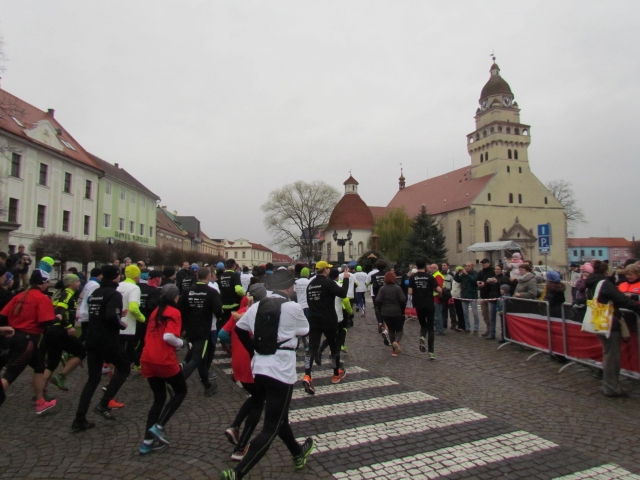 Štart:  14.12.2019 o 13:00 hod pred MěU v HodoníněCieľ:    od cca 13:40 pred budovou MsU SkalicaTrať:    cca  12.5 km Hodonín - Holíč - SkalicaKategórie: M absolutné poradie, M 40, M 50, M 60, M 65, M 70,M75, M80, ŽENY absolutné poradie,  Ž40, Ž50, Ž60 , Juniori, JuniorkyDružstvá: – Česko – Slovenský pohár družstiev - atletické kluby- minimálne 4 členné družstvá z  prihlásených pretekárov  príslušnosti  toho istého klubu, oddielu. Hodnotia sa 4 pretekári podľa súčtu celkového poradia pretekárov – prihlášky družstiev písomne cez E-mail - zalubil@stonline.sk Družstvá - Firmy  – minimálne 4 členné družstvá z  prihlásených pretekárov  danej firmy. - Hodnotia sa 4 pretekári podľa súčtu celkového poradia pretekárov – prihlášky družstiev písomne cez E-mail - zalubil@stonline.sk Vložený pretek detí 12:15 hod - 19. ročník Memoriálu Emila Zátopka - Námestie Slobody v Skalici - propozicie v prílohe.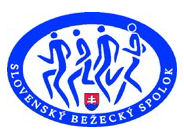 Prihlášky a štartovné SR :   8€ / 250,-Kč pri platbe vopred do 30.11.2019,                                              10€ /300Kč       vopred od 1. do 10.12.2019 na   Účet: SK79 7500 0000 0005 1123 0043   BIC ( SWIFT) : CEKOSKBX alebo na mieste pri prezentácii v Skalici v deň štartu 15,-€ / 350,-Kč - uvedená platba sa vzťahuje na všetkých pretekárov, ktorí neuhradili  štartovné v požadovanom termíne na účet klubu. Prihláška bez úhrady a bez údaja o platitelovi pri úhrade na účet  je neplatná. / Správa pre prijímateľa - meno a priezvisko pretekára / ONLINE REGISTRÁCIA >>>Prihlášky  ČR:    www.teza-hodonin.cz   Prezentácia:        Od 9:00 hod – 12:00 hod  ZŠ Očovská Hodonín Šatne:                   ZŠ Očovská HodonínŠatne a sprchy:   SZŠ Skalica - telocvičňaObed:                   Jedáleň Grafobal a.s. SkalicaDoprava: Zo Skalice do Hodnonína na miesto štartu  bude zaistená doprava  autobusmi od 9:30 hod. do 11:30 hod v polhodinových intervaloch z námestia v Skalici. Po vyhodnotení je zabezpečená doprava zo  Skalice do Hodonína cca o 17:45 až 18:00 hod.Vyhodnotenie: od 15.30 hod. v Kulturnom dome v Skalici,  jeho súčasťou bude aj kultúrny program. (cca. do 17:30 hod.) Odmeny a vecné ceny za umiestnenie v preteku celkom v hodnote 2200 € JednotlivciMUŽI: - celkové poradie   1. - 15. miestoMUŽI nad 40:  1. - 5. miestoMUŽI nad 50:  1. - 3. miestoMUŽI nad 60:  1. - 3. miestoMUŽI nad 65:  1. - 3. miestoMUŽI nad 70:  1. - 3. miesto  vecné cenyMUŽI nad 75:  1. - 3. miesto  vecné cenyMUŽI nad 80:  1.-3. miesto  vecné cenyŽENY: - celkové poradie:  1. - 10 miestoŽENY nad 40:   1. - 3. miestoŽENY nad 50:   1. - 3. miestoŽENY nad 60:   1. - 3. miesto vecné cenyJuniori:     1. – 3. miesto - vecné cenyJuniorky:  1. – 3. miesto - vecné cenyDružstváČesko-Slovenský pohár - 1-3 miesto - poháre + finančné odmenyFirmy - 1-3. miesto - pohárePreteky se bežia s čiastočným obmedzením cestnej premávky. Pretekári bežia na vlastnú zodpovednosť, zodpovedajú za svoj zdravotný stav, sú povinní dodržiavať pravidlá cestnej premávky / bežať po pravej strane vozovky /.  Usporiadateľ si vyhradzuje právo zmeny údajov v deň pretekov.